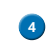 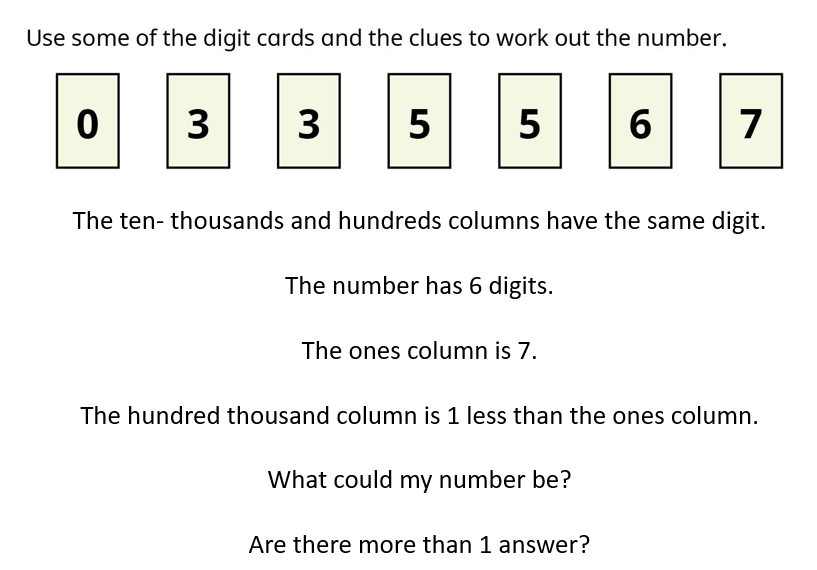 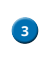 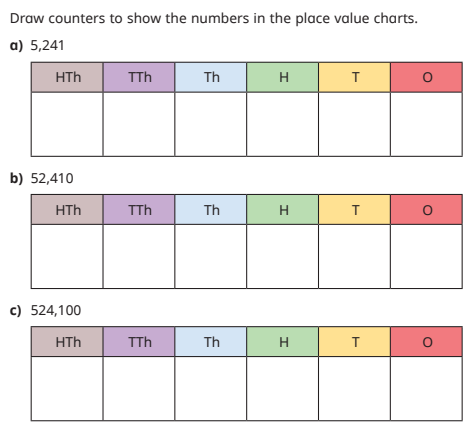 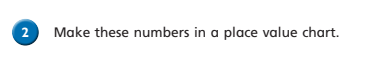 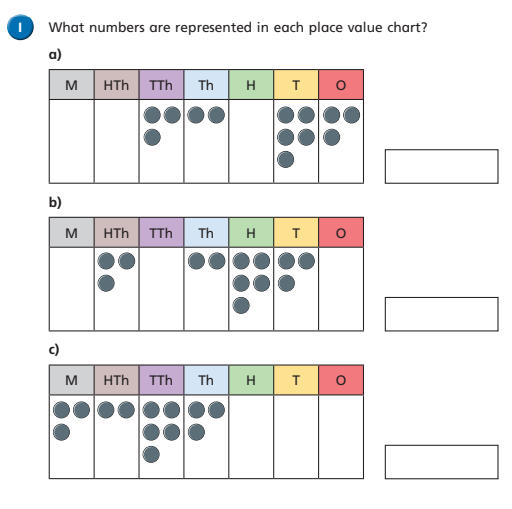 MHThTThThHTOTthsHths